Муниципальное казенное образовательное учреждение«Чилгирская средняя общеобразовательная школа»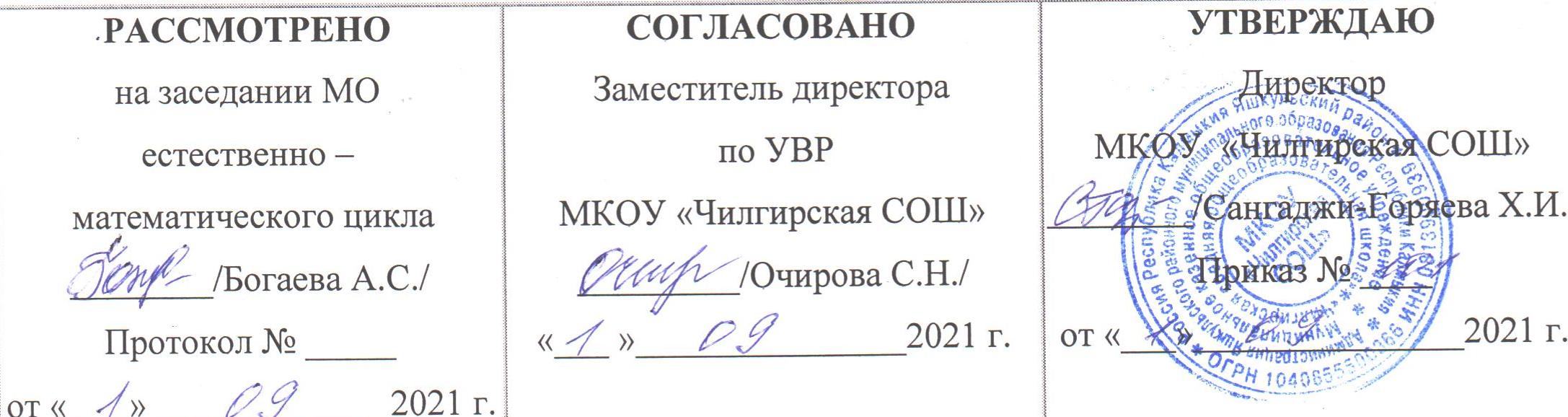 Рабочая программапо предмету (курсу):  «Геометрия»для 9 классана 2021 – 2022 учебный годСоставитель: учитель математикиЭлеева Джиргал БаатровнаПояснительная запискаРабочая программа по геометрии для 9 класса составлена на основе Федерального государственного образовательного стандарта (ФГОС) и Требований к результатам основного общего образования, представленных в ФГОС. В Программе предусмотрены развитие всех обозначенных в ФГОС основных видов деятельности учеников и выполнение целей и задач, поставленных ФГОС. Геометрия — один из важнейших компонентов математического образования, необходимый для приобретения конкретных знаний о пространстве и практически значимых умений, формирования языка описания объектов окружающего мира, для развития пространственного воображения и интуиции, математической культуры, для эстетического воспитания обучающихся. Изучение геометрии вносит вклад в развитие логического мышления, в формирование понятия доказательства.В ходе обучения модуля «Геометрии» по данной программе с использованием учебника и методического пособия для учителя, решаются следующие задачи:систематическое изучение свойств геометрических фигур на плоскости;формирование пространственных представлений; развитие логического мышления и подготовка аппарата для изучения смежных дисциплин (физика, черчение и др.) и курса стереометрии в старших классах;овладение конкретными знаниями необходимыми для применения в практической деятельности.В направлении личностного развития:развитие логического и критического мышления, культуры речи, способности к умственному эксперименту;формирование у учащихся интеллектуальной честности и объективности, способности к преодолению мыслительных стереотипов, вытекающих из обыденного опыта;воспитание качеств личности, обеспечивающих социальную мобильность, способность принимать самостоятельные решения;формирование качеств мышления, необходимых для адаптации в современном информационном обществе;развитие интереса к математическому творчеству и математических способностей.В метапредметном направлении:формирование представлений о математике как части общечеловеческой культуры, о значимости математики в развитии цивилизации и современного общества;развитие представлений о математике как форме описания и методе познания действительности, создание условий для приобретения первоначального опыта математического моделирования;формирование общих способов интеллектуальной деятельности, характерных для математики и являющихся основой познавательной культуры, значимой для различных сфер человеческой деятельности.В предметном направлении:овладение математическими знаниями и умениями, необходимыми для продолжения обучения в старшей школе или иных общеобразовательных учреждениях, изучения смежных дисциплин, применения в повседневной жизни;создание фундамента для математического развития, формирования механизмов мышления, характерных для математической деятельности.Планируемые результаты освоения учебного предметаЛичностные:использование приобретенных знаний и умений в практической деятельности и повседневной жизни для моделирования практических ситуаций и исследования построенных моделей с использованием аппарата геометрии;формирование ответственного отношения к учению, готовности и способности обучающихся к саморазвитию и самообразованию на основе мотивации к обучению и познанию, выбору дальнейшего образования на базе ориентировки в мире профессий и профессиональных предпочтений, осознанному построению индивидуальной образовательной траектории с учётом устойчивых познавательных интересов;формирование целостного мировоззрения, соответствующего современному уровню развития науки и общественной практики;формирование коммуникативной компетентности в общении и сотрудничестве со сверстниками, старшими и младшими в образовательной, общественно полезной, учебно-исследовательской, творческой и других видах деятельности;умение ясно, точно, грамотно излагать свои мысли в устной и письменной речи, понимать смысл поставленной задачи, выстраивать аргументацию, приводить примеры и контрпримеры;критичность мышления, умение распознавать логически некорректные высказывания, отличать гипотезу от факта;креативность мышления, инициативу, находчивость, активность при решении геометрических задач;умение контролировать процесс и результат учебной математической деятельности;способность к эмоциональному восприятию математических объектов, задач, решений, рассуждений.Метапредметные:В 9 классе на уроках геометрии, как и на всех предметах, будет продолжена работа по развитию основ читательской компетенции. Обучающиеся овладеют чтением как средством осуществления своих дальнейших планов: продолжения образования и самообразования, осознанного планирования своего актуального и перспективного круга чтения.При изучении геометрии обучающиеся усовершенствуют приобретенные навыки работы с информацией и пополнят их. Они смогут работать с текстами, преобразовывать и интерпретировать содержащуюся в них информацию, в том числе:систематизировать, сопоставлять, анализировать, обобщать и интерпретировать информацию, содержащуюся в готовых информационных объектах;выделять главную и избыточную информацию, выполнять смысловое свертывание выделенных фактов, мыслей; представлять информацию в сжатой словесной форме (в виде плана или тезисов) и в наглядно-символической форме (в виде таблиц, графических схем и диаграмм, карт понятий — концептуальных диаграмм, опорных конспектов);заполнять и дополнять таблицы, схемы, диаграммы, тексты.В ходе изучения геометрии обучающиеся усовершенствуют опыт проектной деятельности, как особой формы учебной работы, способствующей воспитанию самостоятельности, инициативности, ответственности, повышению мотивации и эффективности учебной деятельности; в ходе реализации исходного замысла на практическом уровне овладеют умением выбирать адекватные стоящей задаче средства, принимать решения, в том числе и в ситуациях неопределенности. Они получат возможность развить способность к разработке нескольких вариантов решений, к поиску нестандартных решений, поиску и осуществлению наиболее приемлемого решения.Регулятивные:определять цель деятельности на уроке с помощью учителя и самостоятельно;учиться совместно с учителем обнаруживать и формулировать учебную проблему;учиться планировать учебную деятельность на уроке;высказывать свою версию, пытаться предлагать способ её проверки (на основе продуктивных заданий в учебнике);работая по предложенному плану, использовать необходимые средства (учебник, компьютер и инструменты);определять успешность выполнения своего задания в диалоге с учителем.Средством формирования регулятивных действий служат технология проблемного  диалога на этапе изучения нового материала и технология оценивания образовательных достижений (учебных успехов).Познавательные:ориентироваться в своей системе знаний: понимать, что нужна дополнительная информация (знания) для решения учебной задачи в один шаг;делать предварительный отбор источников информации для решения учебной задачи;добывать новые знания: находить необходимую информацию, как в учебнике, так и в предложенных учителем словарях, справочниках и интернет-ресурсах;добывать новые знания: извлекать информацию, представленную в разных формах (текст, таблица, схема, иллюстрация и др.);перерабатывать полученную информацию: наблюдать и делатьсамостоятельныевыводы. Средством формирования познавательных действий служит учебный материал и задания учебника, обеспечивающие первую линию развития – умение объяснять мир.Коммуникативные:доносить свою позицию до других: оформлять свою мысль в устной и письменной речи (на уровне предложения или небольшого текста);слушать и понимать речь других;выразительно читать и пересказывать текст;вступать в беседу на уроке и в жизни;совместно договариваться о правилах общения и поведения в школе и следовать им;учиться выполнять различные роли в группе (лидера, исполнителя, критика).Средством формирования коммуникативных действий служат технология проблемного диалога (побуждающий и подводящий диалог), технология продуктивного чтения и организация работы в малых группах. Содержание  тем учебного предметаВекторы и метод координат (19 ч.)Понятие вектора. Равенство векторов. Сложение и вычитание векторов. Умножение вектора на число. Разложение вектора по двум неколлинеарным векторам. Координаты вектора. Простейшие задачи в координатах. Уравнения окружности и прямой. Применение векторов и координат при решении задач.Основная цель — научить учащихся выполнять действия над векторами как направленными отрезками, что важно для применения векторов в физике; познакомить с использованием векторов и метода координат при решении геометрических задач. Вектор определяется как направленный отрезок и действия над векторами вводятся так, как это принято в физике, т. е. как действия с направленными отрезками. Основное внимание должно быть уделено выработке умений выполнять операции над векторами (складывать векторы по правилам треугольника и параллелограмма, строить вектор, равный разности двух данных векторов, а также вектор, равный произведению данного вектора на данное число).На примерах показывается, как векторы могут применяться к решению геометрических задач. Демонстрируется эффективность применения формул для координат середины отрезка, расстояния между двумя точками, уравнений окружности и прямой в конкретных геометрических задачах, тем самым дается представление об изучении геометрических фигур с помощью методов алгебры.Соотношения между сторонами и углами треугольника. Скалярное произведение векторов(14 ч.)Синус, косинус и тангенс угла. Теоремы синусов и косинусов. Решение треугольников. Скалярное произведение векторов и его применение в геометрических задачах. Основная цель — развить умение учащихся применять тригонометрический аппарат при решении геометрических задач.Синус и косинус любого угла от 0° до 180° вводятся с помощью единичной полуокружности, доказываются теоремы синусов и косинусов и выводится еще одна формула площади треугольника (половина произведения двух сторон на синус угла между ними). Этот аппарат применяется к решению треугольников.Скалярное произведение векторов вводится как в физике (произведение длин векторов на косинус угла между ними). Рассматриваются свойства скалярного произведения и его применение при решении геометрических задач.Основное   внимание   следует   уделить   выработке   прочных   навыков   в   применении тригонометрического аппарата при решении геометрических задач. Длина окружности и площадь круга (11 ч.)Правильные многоугольники. Окружности, описанная около правильного многоугольника и вписанная в него. Построение правильных многоугольников. Длина окружности. Площадь круга.Основная цель — расширить знание учащихся о многоугольниках; рассмотреть понятия длины окружности и площади круга и формулы для их вычисления В начале темы дается определение правильного многоугольника и рассматриваются теоремы об окружностях, описанной около правильного многоугольника и вписанной в него. С помощью описанной окружности решаются задачи о построении правильного шестиугольника и правильного 12-угольника, если дан правильный п-угольник.Формулы, выражающие сторону правильного многоугольника и радиус вписанной в него окружности через радиус описанной окружности, используются при выводе формул длины окружности и площади круга. Вывод опирается на интуитивное представление о пределе: при неограниченном увеличении числа сторон правильного многоугольника, вписанного в окружность, его периметр стремится к длине этой окружности, а площадь — к площади круга, ограниченного окружностью. Движения (7 ч.)Отображение плоскости на себя. Понятие движения. Осевая и центральная симметрии. Параллельный перенос. Поворот. Наложения и движения.Основная цель — познакомить учащихся с понятием движения и его свойствами, с основными видами движений, с взаимоотношениями наложений и движений. Движение   плоскости   вводится   как   отображение   плоскости   на   себя, сохраняющее расстояние между точками.  При рассмотрении видов движений основное внимание уделяется построению образов точек, прямых, отрезков, треугольников при осевой и центральной симметриях, параллельном переносе, повороте. На эффектных примерах показывается применение движений при решении геометрических задач. Понятие наложения относится в данном курсе к числу основных понятий. Доказывается, что понятия наложения и движения являются эквивалентными: любое наложение является движением плоскости и обратно. Изучение доказательства не является обязательным, однако следует рассмотреть связь понятий наложения и движения. Начальные сведения из стереометрии (4 ч.)Предмет стереометрия. Многогранник. Призма. Параллелепипед. Цилиндр. Конус. Сфера и шар.Основная цель – познакомить учащихся с многогранниками;телами и поверхностями вращения.Об аксиомах геометрии (1 ч.)Об аксиомах планиметрии. Некоторые сведения о развитии геометрииОсновная цель — дать более глубокое представление о системе аксиом планиметрии и аксиоматическом методеПовторение (10 ч.)Параллельные прямые. Треугольники. Четырехугольники. Окружность. Основная цель — использовать математические знания для решения различных математических задач.Календарно-тематическое планирование№ п/пТемаКол-вочасовКоличество контрольных работ1Повторение курса геометрии 8 класса22Векторы913Метод координат1014Соотношения между сторонами и углами треугольника. Скалярное произведение векторов1415Длина окружности и площадь круга1116Движения 717Начальные сведения из стереометрии48Об аксиомах геометрии19Итоговое повторение102Итого685(+2 админ.)№ п/пРазделы, темыКол-во часовПовторение(2ч)1Повторение. Треугольники12Повторение. Четырехугольники1Векторы(9ч)3Понятие вектора. Равенство векторов14Откладывание вектора от данной точки 15Сумма двух векторов Законы сложения векторов.16Сумма нескольких векторов. Вычитание векторов17Решение задач «Сложение и вычитание векторов»18Произведение вектора на число. 19Применение векторов к решению задач110Средняя линия трапеции111Контрольная работа №1 по теме: «Векторы»1Метод координат(10ч)12Координаты вектора. Разложение вектора по двум неколлинеарным векторам113Связь между координатами вектора и координатами его начала и конца114Простейшие задачи в координатах. 115Решение задач по теме: «Метод координат»116Уравнение окружности. 117Уравнение прямой118Использование уравнений окружности и прямой при решении задач119-20Решение задач с использованием метода координат221Контрольная работа №2 по теме: «Метод координат» 1Соотношения между сторонами и углами треугольника. Скалярное произведение векторов(14ч)22Синус, косинус, тангенс. 123Основное тригонометрическое тождество.124Формулы приведения. Формулы для вычисления координат точки125Теорема о площади треугольника. Поисково-исследовательский этап по проекту «Треугольники... они повсюду!!!»126Теорема синусов127Теорема косинусов128Решение треугольников129Измерительные работы. Трансляционно-оформительский этап по проекту «Треугольники... они повсюду!!!» 130Решение задач по теме: «Соотношения между сторонами и углами треугольника»131Решение задач по теме: «Соотношения между сторонами и углами треугольника»132Угол между векторами. Скалярное произведение векторов.133Скалярное произведение векторов и его свойства134Применение скалярного произведения векторов к решению задач. Организация проектной деятельности. Заключительный этап135Контрольная работа №3 по теме: «Соотношение между сторонами и углами треугольника»1Длина окружности и площадь круга(11ч)36Правильный многоугольник. Поисково-исследовательский этап по проекту  «Геометрические паркеты»137Окружность, описанная около правильного многоугольника138Окружность, вписанная в правильный многоугольник.139Окружность, описанная около правильного многоугольника и вписанная в него140Формулы для вычисления площади правильного многоугольника, его стороны и радиуса вписанной окружности141Построение правильных многоугольников142Длина окружности. Трансляционно-оформительский этап по проекту «Геометрические паркеты»143Площадь круга Площадь кругового сектора144Решение задач «Длина окружности. Площадь круга»145Решение задач. Организация проектной деятельности. Заключительный этап146Контрольная работа №4 по теме: «Длина окружности и площадь круга»1Движения(7ч)47Отображение плоскости на себя. Понятие движения148Симметрия. Поисково-исследовательский этап по проекту «В моде — геометрия!»149Параллельный перенос. Поворот150Параллельный перенос. Поворот151Решение задач по теме: «Движения»152Решение задач по теме: «Движения»153Контрольная работа №5 по теме: «Движения»1Начальные сведения из стереометрии(4ч)54Предмет стереометрии. Многогранники155Призма. Параллелепипед. Свойства параллелепипеда156Тела вращения.  Цилиндр. Конус.157Сфера. шар158Об аксиомах геометрии1Повторение(10ч)59Треугольники. Признаки равенства треугольников160Подобие треугольников161Параллельные прямые162Четырехугольники163Площади164Секущие и касательные165Окружность. Вписанный угол166Вписанные и описанные четырехугольники167Итоговая диагностика168Итоговая работа1